Nummer:BETRIEBSANWEISUNGgem. § 14 GefStoffV.Betrieb:Datum:Bearbeiter:Verantwortlicher:Arbeitsbereich:Arbeitsplatz / Tätigkeit:GEFAHRSTOFFBEZEICHNUNGDSC-FORTE FOAM AC PLUSGefahrauslöser:Natriumhypochlorit-Lösung; Natriumhydroxid; Amine, C12-14 (geradzahlig) Alkyldimethyl-, N-OxideGEFAHREN FÜR MENSCH UND UMWELTGefahrKann gegenüber Metallen korrosiv sein. Verursacht schwere Verätzungen der Haut und schwere Augenschäden. Sehr giftig fürWasserorganismen. Giftig für Wasserorganismen, mit langfristiger Wirkung. Entwickelt bei Berührung mit Säure giftige Gase.Gegebenenfalls: pH-Wert beachten.SCHUTZMASSNAHMEN UND VERHALTENSREGELNTechnische und organisatorische Schutzmaßnahmen zur Verhütung einer Exposition:Gegebenenfalls: Örtliche Absauganlage einschalten. Verschmutzte Flächen sofort säubern. Augenwaschstation undSicherheitsdusche sollten sich in der Nähe des Verarbeitungsbereichs befinden. Augen- und Hautkontakt sowie Inhalationvermeiden. Vor den Pausen und bei Arbeitsende Hände waschen. Ggf. Rutschgefahr beachten. Ggf. explosionsgeschützteGeräte/Werkzeuge verwenden. Ggf. Maßnahmen gegen elektrostatische Aufladung treffen. Behälter mit Vorsicht öffnen undhandhaben. Vor Feuchtigkeit schützen. Kontakt mit anderen Chemikalien meiden.Hygienevorschriften:Bei der Arbeit nicht essen, trinken, rauchen. Augen- und Hautkontakt sowie Inhalation vermeiden.Persönliche Schutzausrüstung:Schutzbrille dichtschließend mit Seitenschildern (EN 166). Bei Dampfbildung geeignetes Atemschutzgerät anlegen.Schutzhandschuhe aus Butyl (EN ISO 374). Schutzhandschuhe aus Nitril (EN ISO 374).Beschränkungen für Beschäftigte:Nationale Verordnungen/Gesetze zum Jugendarbeitsschutz beachten (insb. die nationale Implementierung der Richtlinie94/33/EG)!VERHALTEN IM GEFAHRFALLFeuerlöschmittel: Wassersprühstrahl/alkoholbest. Schaum/CO2/Trockenlöschmittel. Keinen Wasservollstrahl benutzen.Aufsaug- und Bindemittel, Neutralisationsmittel: Mit flüssigkeitsbindendem Material (z.B. Universalbindemittel, Sand,Kieselgur, Sägemehl) aufnehmen und gem. Abschnitt 13 entsorgen. Zusätzliche technische Schutzmaßnahmen undpersönliche Schutzausrüstung: Zündquellen entfernen, nicht rauchen. Augen- und Hautkontakt sowie Inhalationvermeiden. Ggf. Maßnahmen zum Explosionsschutz treffen. Gefährdete Behälter mit Wasser kühlen. NotwendigeNOTRUF:Maßnahmen gegen Umweltgefährdungen: Nicht in die Kanalisation gelangen lassen. Eindringen in das Oberflächen-sowie Grundwasser als auch in den Boden vermeiden.ERSTE HILFEAugenkontakt: Auge sofort mindestens 10 Min. mit viel Wasser spülen, Augenlider dabei gut offen halten. AugenärztlicheNachkontrolle. Hautkontakt: Mit viel Wasser und Seife gründlich waschen, verunreinigte, getränkte Kleidungsstückeunverzüglich entfernen, bei Hautreizung (Rötung etc.), Arzt konsultieren. Einatmen: Person Frischluft zuführen und jenach Symptomatik Arzt konsultieren. Verschlucken: Bei Verschlucken Mund mit Wasser ausspülen (nur wenn Verunfallterbei Bewusstsein ist). Ggf. Arzt konsultieren.NOTRUF:Ersthelfer:Erste Hilfe Einrichtungen:SACHGERECHTE ENTSORGUNGMit Tüchern und Universalbindemittel gründlich aufnehmen und Boden reinigen. Getränkte verunreinigte Putzlappen, Papier oderanderes organisches Material stellt eine Brandgefahr dar und muss kontrolliert gesammelt und entsorgt werden.Entsorgungsbehälter / Sammelstelle:Unterschrift Verantwortlicher: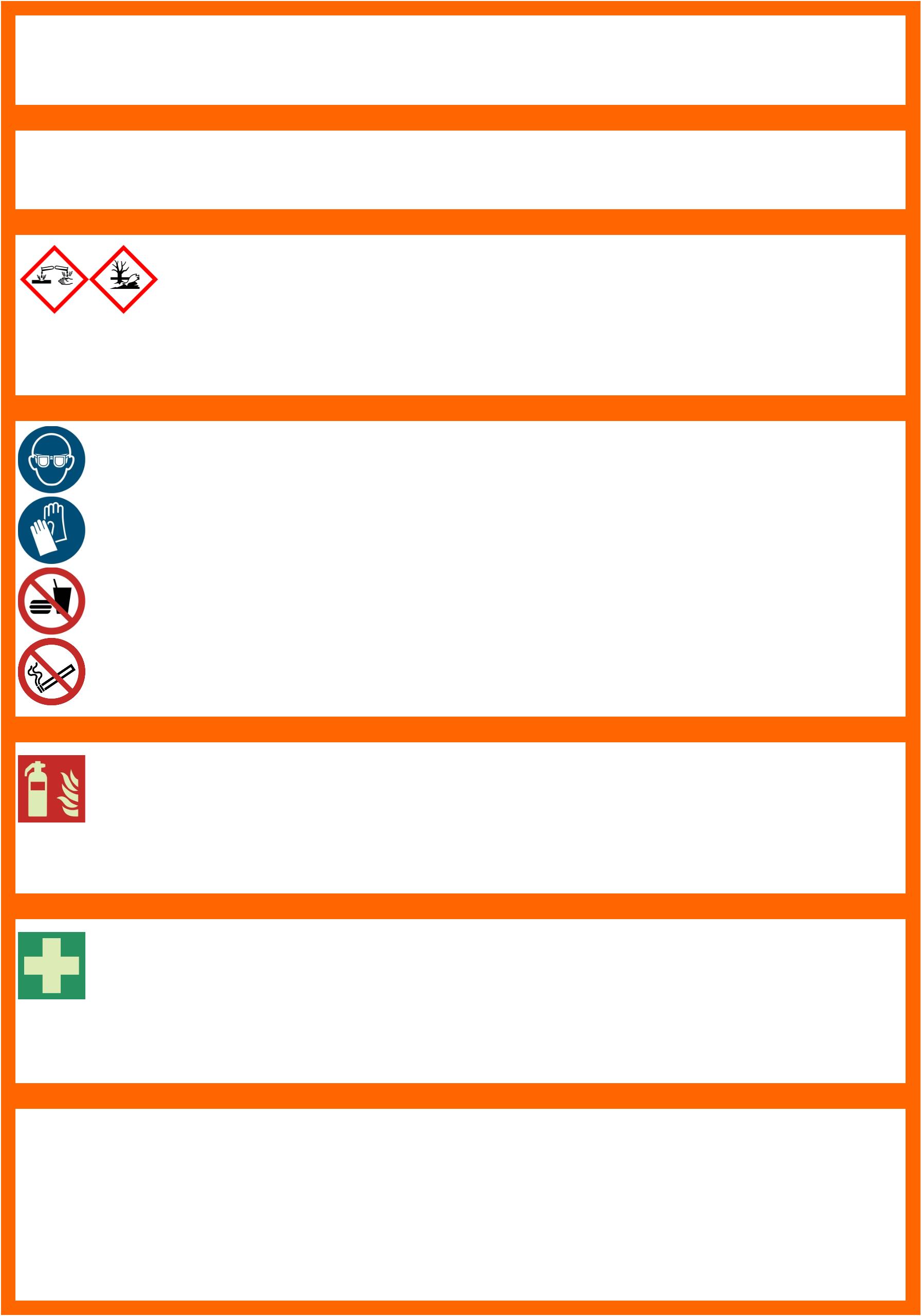 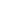 